LÝ LỊCH KHOA HỌC1. THÔNG TIN CHUNG Họ và tên: Hoàng Kim Nghĩa,  Giới tính: NamNăm sinh: 1979Ngạch giảng viên: V.07.01.03Chức vụ: Giảng viênHọc vị: Thạc sỹHọc hàm:Ngoại Ngữ: Trung văn (HSK5), Anh văn (B)Đơn vị công tác: Đại học Lâm nghiệp Việt NamSố điện thoại: 0965604910Email: hoangkimnghia@gmail.com2. QUÁ TRÌNH ĐÀO TẠO* 2001, Kỹ sư, Lâm sinh, Trường Đại học Lâm nghiệp Việt Nam,* 2005, Thạc sỹ, Sinh thái học, Trường Đại học Lâm nghiệp Tây Nam, Trung Quốc.3. QUÁ TRÌNH CÔNG TÁC* 2006 - 2007: Trợ giảng, Sinh thái rừng, trường Đại học Lâm nghiệp * 2007-đến nay: Giảng viên, Khoa Lâm học, Trường Đại học Lâm nghiệp4. LĨNH VỰC GIẢNG DẠYĐại học- Giảng dạy môn học- Sinh thái rừng- Trồng rừng 1- Trồng rừng 2 - Quản lý phát thái Carbon trong Lâm nghiệp.5. LĨNH VỰC NGHIÊN CỨU (Ghi lĩnh vực nghiên cứu, hướng nghiên cứu)- Sinh thái rừng- Phát thải Carbon trong Lâm nghiệp6. ĐỀ TÀI/DỰ ÁN/NHIỆM VỤ KHCN ĐÃ CHỦ TRÌ VÀ THAM GIA6.1. Đề tài/Dự án/Nhiệm vụ KH&CN chủ trì; chưa có6.2. Đề tài/Dự án/Nhiệm vụ KH&CN tham giaCông tác viên đề tài cấp Bộ : Nghiên cứu các biện pháp kỹ thuật gây trồng Cáng lò và Ngân hoa nhằm mục tiêu cung cấp gỗ lớn, từ năm 2008 đến năm 2012.7. CÔNG TRÌNH KHOA HỌC ĐÃ CÔNG BỐ7.1. BÀI BÁO, BÁO CÁO KHOA HỌC A. Trong nước ; chưa cóB. Quốc tế(Author(s) of chapter, “Title of chapter”, In Title of book, edition (if not first), Editor(s) of book, Ed. Place of publication: Publisher, Year, Page number(s))Liu Yiyu, Hoang Kimnghia et.al. Mutual Effect between Hydrogel and Fertillizer on Drought-resistance of Photinia serrulata Seedings. Journal of Southwest Forestry College, 2005, 25 (3): pg10-13.8.  THÀNH TÍCH TRONG HOẠT ĐỘNG KHOA HỌC CÔNG NGHỆ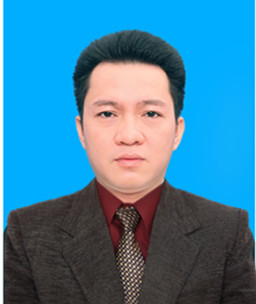 Hà Nội ngày…..tháng……năm 2020XÁC NHẬN CỦA CƠ QUANNGƯỜI KHAIHoàng Kim Nghĩa